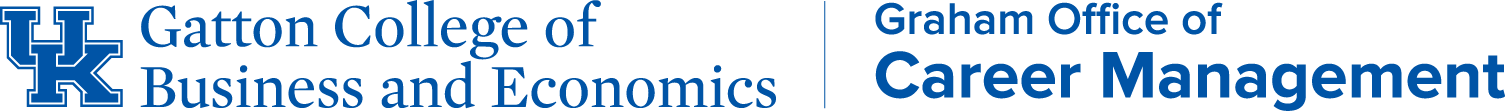 Questions to Ask in an InterviewPosition Description Would you describe the duties of the position for me, please? Can you tell me about the primary people with whom I would be dealing? Is this a newly created position? If not, how long did the previous person hold it? Was the previous person promoted? What support services are available to carry out the responsibilities of this position? To whom would I be reporting? Will I have management responsibilities?How and when would my performance be evaluated? Could you describe a typical day?Career PathsCan you tell me about the career path this position offers? Where does this position lead? How does it fit into the organization? Could you tell me about the people who have preceded me in this position and in the department? Where are they now, and what are they doing? How are promotions or transfers determined within the company? Does advancement to upper management usually require an advanced degree?Education & TrainingWhat additional training might be necessary for this position? Are there training programs available to me so that I can learn and grow professionally? Does the organization support further college education for its employees?Judgment Questions for InterviewerWhat kind of personal attributes and qualifications does your company value? What characteristics are important for this position? What do you consider ideal education/experience for this position? What is the most significant challenge facing your staff now? Is there anything unusually challenging about this position? What have been some of the best results produced by people in this position? What are your projections for this department/position for the next year? (Specify type of projections, e.g. sales, production, products, profits, etc.) What are some ways that previous people have had an impact? What do you see ahead for your company in the next five years? What are your plans for expanding the (research, programming,  etc.) departments? General Questions for InterviewerAre there any questions about my qualifications (resume) I can answer? What are the backgrounds of the leading individuals in my area of interest? Are there any other assignments not specifically mentioned in the position description? Can you tell me a little about your own experience with the company? When do you expect to make a hiring decision for this position? 